一、綜合測驗：70% (請於電腦卡上劃出正確選項，每題二分)（  ）賈霸來臺學習中文，可是常常弄不清楚正確的讀音。請你幫忙判斷下列選項「　」中的字，何組讀音前後相同？　（Ａ）五柳先生「傳」／「傳」奇小說　（Ｂ）不拘「泥」字句／「泥」菩薩過江　（Ｃ）「曾」不吝情去留／「曾」經來過　（Ｄ）簞瓢屢「空」／偷個「空」到市場去。（  ）下列「　」中的字，何組讀音也是前後相同？　（Ａ）「慵」懶／幫「傭（Ｂ）「懼」怕／「攫」來　（Ｃ）「肆」虐／「肄」業　（Ｄ）閃「爍」／沙「礫」。3.（  ）讀音雖然相同，但寫出的字形也常讓賈霸搞不清楚。請問下列選項「　」中的字，何組字形前後相同？　（Ａ）「一ㄡ」雅長廊／「一ㄡ」然神往　（Ｂ）擋風「ㄅㄧˋ」雨 ／「ㄅ一ˋ」端叢生　（Ｃ）「ㄐㄧˊㄐㄧˊ」營營／「ㄐㄧˊㄐㄧˊ」可危　（Ｄ）日「ㄇㄨˋ」西山／「ㄇㄨˋ」鼓晨鐘。(   )請問下列四位學生的造句，哪一位所使用的詞語最不恰當？　（Ａ）安卓：今年夏天，新冠肺炎如「疾風迅雷」般的蔓延開來，疫情相當嚴峻。 （Ｂ）古歌：天后阿妹走紅兩岸三地多年，她的名聲在華人歌壇中早已是「如雷貫耳」。　（Ｃ）米飛：政府為了遏止毒品氾濫的情形，「雷厲風行」的展開大規模的緝毒行動。（Ｄ）華為：這場比賽的兩支隊伍「 歡聲雷動」，直到接近尾聲仍難分勝負。5.（  ）下列「　」中的語詞，何者不是偏義複詞？　（Ａ）有話不能好好說嗎?何必這樣「大小」聲（Ｂ）他受旁人的意見「左右」，以致舉棋不定　（Ｃ）明知會賠錢，他仍不計「利害」，投身公益事業　（Ｄ）消防員利用雲梯車從「窗戶」進入火場搶救災民。6.(    )	動詞的運用使得句意更加精準生動。請問下列缺空處宜填入何組字？　（甲）老鷹仍能準確的□住其中一隻小雞　（乙）狂風陣陣，□起滿地枯葉　（丙）淚水不禁□眶而出　（丁）聽聞噩耗，她□面而泣。（Ａ）攫、捲、奪、掩　（Ｂ）捕、掃、奪、洗　（Ｃ）襲、揚、盈、掩　（Ｄ）捉、捲、掩、遮。7.（  ）字詞順序不同，可能產生截然不同的意思。請問下列文句，何者意思與其他三者不同？（Ａ）這是一齣好戲　（Ｂ）誰都說這是齣好戲　（Ｃ）誰說這是齣好戲啊　（Ｄ）誰不說這是齣好戲呢。8. (   )下列「」中的詞語，何者使用不恰當？( A) 她博學多聞，無論談吐舉止令人覺得「腹有詩書氣自華」( B)每次演算理化問題而無法解決時，才發現有「書中自有黃金屋」的感受 ( C )「讀書破萬卷，下筆如有神」，所以要大量閱讀，寫文章才能文思泉湧 (D)我深信「讀書百遍，其義自見」的道理，所以反覆鑽研，相信終會領會。9.（  ）下列文句中以「大」為首的詞語，何者使用正確？（Ａ）這本「大部頭」的書僅薄薄幾頁，只是封面厚重而已　（Ｂ）公司最近「大搬風」，遷移到更遠的地方　（Ｃ）老闆女兒的婚禮有富麗堂皇的「大排場」，眾星雲集　（Ｄ）他想永遠待在學校這個「大雜燴」裡，不想被複雜的社會汙染。10.（  ）由五柳先生傳一文可知陶淵明的個性。下列何者不可用來形容陶淵明？　（Ａ）淡泊名利　（Ｂ）安貧樂道　（Ｃ）趨炎附勢　（Ｄ）不慕榮利。11.（  ）下列的成語，何者與「貧窮」最無相關？　（Ａ）阮囊羞澀 （Ｂ）捉襟見肘（Ｃ）三餐不繼（Ｄ）返璞歸真。12.（  ）下列同學的讀書態度，何者最勤奮、認真？　（Ａ）小美念起書來，總是到廢寢忘食的地步　（Ｂ）阿明看書總是如走馬看花，快速瀏覽　（Ｃ）阿傑讀書的方式是囫圇吞棗　（Ｄ）花花讀書的速度非常快，且常望文生義。13. (   ) 以下詞語運用，何者不恰當?  ( A )郭董「嗜才若渴」，已經開出高薪徵求新員工 ( B )阿福伯為人「特立獨行」，鄰居們如果需要幫助，他一定會挺身而出 ( C )民莉一向「嫉惡如仇」，看到社會上不公不義的事，總是第一個跳出來批評 ( D )華恩今年再度當選班長，可見他的領導能力是「無庸置疑」的。14.（  ）下列各組「  」中的字，何者所稱代的人物不同？　（Ａ）亦不詳「其」姓字（Ｂ）極「其」言（Ｃ）親舊知「其」如此　（Ｄ）或置酒而招「之」。15.(   )「物產豐富」中的「物產」是本句的主語。下列各選項「」中的語詞，何者不做主語使用？ ( A ) 「公園」裡的梔子花散發著迷人的芳香 ( B ) 在她眼眶中打滾的「淚珠」有如深海裡的珍珠 ( C ) 他的「氣焰」囂張，令人厭惡( D )「群星」閃耀著光芒。16.(   )下列何者句型不是表態句?  ( A ) 果肉飽滿 ( B ) 笛聲低沉而遙遠 ( C )星月無輝 ( D )人生平安順遂。17.(   )下列各句型說明，何者配對錯誤?  ( A ) 天下沒有不是的父母—有無句 ( B )夏天吃西瓜是人生一大享受---判斷句 ( C )我們還是沒辦法達到目標---敘事句 ( D )懷疑與好奇為科學之母---敘事句。18.(   ) 下列文句「」中的成語，何者使用最恰當？ ( A )他為人作惡多端，今日落得如此下場，真是「失之東隅，收之桑榆」( B )多年之後重回故鄉，不禁有「分庭抗禮」、世事多變之嘆 ( C ) 擴展人脈、廣結人緣無異是站上政治舞台的「終南捷徑」( D )這家臺菜館味美價廉，難怪客人絡繹不絕、「如法炮製」。19.(   )古人偶因趣聞軼事而留名千古。請問以下的成語，何者沒有貶抑的意思？( A ) 吳下阿蒙 ( B ) 庖丁解牛 ( C )東施效顰  ( D ) 江郎才盡。20.(	  )「推開的窗戶有如波浪般延展而去」一句運用了譬喻修辭技巧。下列何者運用了相同的修辭技巧？　（Ａ）我這隻食字獸　（Ｂ）近的是，書隨意可得；遠的是，美麗的風景常讓我分心，因而忘書　（Ｃ）植有草坡，草坡涵養水分會自然排水至雨水回收槽　（Ｄ）讀書呢？倒常忘了。21.（  ）下列選項，何者與「茲若人之儔乎」的語氣相同？　（Ａ）嗟哉斯徒輩，其心不如禽　（Ｂ）應是母慈重，使爾悲不仁（Ｃ）學業才識，不日進，則日退（Ｄ）勿以惡小而為之，勿以善小而不為。22.	（  ）田園之秋選一文中，作者以戲劇來比擬「西北雨」，讓讀者看到大自然的多樣面貌，同時又提到雷電交加的威力，這是表達何種意念？　（Ａ）人定勝天，大自然並不可怕　（Ｂ）人類在面對大自然時，更應該保持敬畏之心　（Ｃ）闡述田野風光，勉勵讀者多接觸自然　（Ｄ）大自然力量無窮，我們要善加利用。23	（  ）在田園之秋選一文中，作者用了「黑怪、惡魔、妖巫」這些物象來比喻「烏雲」，其目的為何？　（Ａ）故意製造恐怖氣氛，讓人們畏懼荒野　( B）讓人們產生幻覺，迷醉在法術之中（Ｃ）以駭人的怪物，強調田園秋景的奇異　( D）營造詭譎懾人的情境，緊扣讀者的心弦。24.(    )	「綠建築的概念就是在全壽命期內，最大限度的節約資源……，與自然和諧共生的建築。」根據這段文字，下列何者不符合「綠建築」的特色？　(A) )大量使用進口的新建材，維持建築品質　(B)裝設太陽能板，轉化自然能源提供電力　(C)居室有充足的窗面，盡量採用自然光　(D採用省水器具，節約水資源。25.(   )下列文句的意涵，何者不符合「於無字句處讀書、於無山水處看風景的全方位閱讀者？」 （A）讀書破萬卷， 下筆如有神 ( B)好鳥枝頭亦朋友，落花水面皆文章 (C) 善讀書者，無之而非書 ( D) 萬物靜觀皆自得。26. (   ) 「圖書館美則美矣，書卻顯得寂寞。」根據本文，作者說這句話的原因為何？　(A)圖書館的外觀雖美，但館內的藏書卻相當零散破舊　(B)圖書館規模雖大，但所有書籍皆不提供外借服務，十分可惜　(C)多數學生會帶著課本到圖書館寫作業，很少翻閱館內藏書　(D)許多前來的遊客僅是為了拍攝圖書館，並不會進入館內。27. (   )「真正的詩是詩人的心靈，真正的船是造船者，我們倘若能把人剖開來，就能夠在他裡面看到他的作品裡最微末的一撇一鉤的理由。」這段文字的涵義與下列何者最接近? (A)不同的創作可能有相同的內在精神 (B)創作心境的重要性高於呈現技巧(C)藝術創作的精髓源於用心仔細觀察(D)作品皆是創作者內心情志的投射28. (   )袁宏道與友人書云：「人情必有所寄，然後能樂。故有以弈為寄，有以色為寄，有以技為寄，有以文為寄。古之達人，高人一層，只是他情有所寄，不肯浮泛虛度光景。」這段文字的主要涵義，與下列何者最接近？(A)以物為寄應該有所節制，不可浮濫(B)古之達人寄懷於民，不求一己之樂(C)情感有所依託，生命方能愉悅自適(D)習得多種才藝，方能晉身達人之列29.（  ）「欲仕則仕，不以求之為嫌；欲隱則隱，不以去之為高。飢則扣門而乞食，飽則雞黍以迎客。古今賢之，貴其真也。」（蘇軾 書李簡夫詩集後）試推斷以上這段評論與哪一位古代人物的個性最符合？　（Ａ）李白（Ｂ）杜甫（Ｃ）陶淵明　( Ｄ）王維。30. (   )「柳」因與「留」諧音，在古詩中常有「送別」的含意。以下各詩句中哪一首未隱含離別的悲傷之情？(A)天街小雨潤如酥，草色遙看近卻無。 最是一年春好處，絕勝煙柳滿皇都。                   (B)大堤楊柳雨沉沉，萬縷千條惹恨深。  飛絮滿天人去遠，東風無力系春心。(C)楊柳東風樹，青青夾御河。   近來攀折苦，應爲別離多。(D)楊柳青青著地垂，楊花漫漫攪天飛。   柳條折盡花飛盡，借問行人歸不歸？31.（  ）陶淵明詩風質樸，有田園詩人之祖的稱號，下列選項中的詩句，何者可能是他的田園詩作？（Ａ）野徑雲俱黑，江船火獨明。曉看紅溼處，花重錦官城（Ｂ）垂緌飲清露，流響出疏桐。居高聲自遠，非是藉秋風　（Ｃ）春風桃李花開日，秋雨梧桐葉落時。西宮南內多秋草，落葉滿階紅不掃　（Ｄ）相見無雜言，但道桑麻長。桑麻日已長，我土日已廣。32.(  ) 「有農夫種茄不活，求計於農務司。司吏曰：『此不難，每茄根下埋一文即活。』問其何故，答曰：『有錢者生，無錢者死。』」這段文字主要在揭露世間哪一種醜態？(A)官商勾結，欺瞞大眾(B)貪官好賄，索求無度(C)不務正道，盡信偏方(D)鑽營旁門，好走捷徑33.(   )「豆，古代食器，用以盛肉醬一類食物，器淺如盤，下有一足，大多數有蓋。春秋以後，豆增多，側有兩環，下具高足。到戰國時期，器腹變深，蓋上有捉手，可以仰置。」根據這段敘述，下列何者最可能是古時的「豆」器？(A)                (B)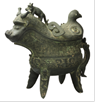 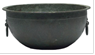 (C )                     (D)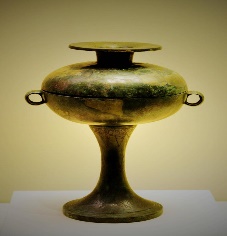 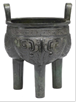 二、題組34.(   )	「晨興理荒穢，帶月荷鋤歸」主要在表達什麼？　(A)每日忙於耕作的辛勞　(B)對每日早出晚歸的不適應　(C)躬耕生活的閒適與滿足　(D)務農時所觀察到的農家風情。35. (   )	「道狹草木長，夕露沾我衣。衣沾不足惜，但使願無違。」根據文意，下列對於作者的敘述何者正確？　(A)務農之餘，仍對重返官場抱有期待　(B)受到挫折，對棄官歸田的決定有所動搖　(C)即便躬耕不易，仍堅持過著退隱田園的生活　(D)勇於面對挑戰，渴望憑一己之力改變世界。二、注釋20%(每題二分，錯字扣一分)三、默寫10% (五柳先生傳)(錯一字扣一分)     < 再檢查一次喔! 祝考試順利 >      < 請將手寫卷連同電腦卡繳回 >1.滂沱：2.不求甚解：3.酣觴 : 4.咫尺：5.戚戚：6.正襟危坐：7.氣脫委頓：8.行潦： 9.參天：10.裊裊：閑靜少言 ，…………….晏如也。